izi= la0 Vh0vkj058&,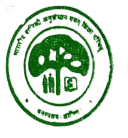 okmpj la[;k ------------------lkekU; Hkfo"; fuf/k ls vafre Hkqxrku@vfxze ysus vFkok dksbZ vU; /kujkf'k fudkyus dk fcyJh@Jhefr ------------------------------------------------------------------------------------------------------------------------------------------------------------------------------------------------------------------funs”kd dh laLohd`fr la0 -------------------------------------fnukad ---------------------- /ku [kpZ ogu djus ds fy, fiNyhvfxze dk cdk;k --------------------------- #i;s orZeku vfxze dh jkf”k ---------------------------------- #i;s ;ksx------------------------------- #i;solwyh --------------------- #i;s ekfld dk ------------------- fd”rksa esa ekl ds -------------------------- dks fn;s tkus okys osru esa ls vkjEHk dh tk,xhAHkqxrku ds fy, visf{kr /kujkf”k “kCnksa esa --------------------------------------------------------------------------------------------------¼vadks esa½ -------------------------------------------------------- dk Hkqxrku fd;k tk,Avkgj.kdrkZ vf/kdkjh ds gLrk{kj vkSj inJh@Jhefr ----------------------------------------------------------------------------------------- dks Hkqxrku fd;k tk,A dks’k vf/kdkjh] tkapk vkSj p<+k;kdks’k ys[kkdkj gLrk{kj#i;s --------------------------------------------------- izkIr fd,Avkgj.kdrkZ vf/kdkjh ds gLrk{kj vkSj inizekf.kr fd;k tkrk gS fd eSa bl ckr ls larq’V gw¡ fd Jh ---------------------------------------------------------------------------------------------------------------- ys[kk la[;k -------------------------------------------------------------------ds uke fuEufyf[kr fcyksa dks NksM+dj bl rkjh[k ls ,d ekl@nks ekl@rhu ekl iwoZ izi= la[;k Vh0vkj058 esa lfEefyr fcyksa dks lHkh jkf”k;ksa mi;qDr O;fDr;ksa dks Hkqxrku dh xbZ gS rFkk ;g fd muds Hkqxrku fpV~Bs jlhnh fVdVksa dks fof/kor dkVdj dk;kZy; esa uLrhcwno dj fy;s x, gSaAizekf.kr  fd;k tkrk gS fd /kujkf”k fudkyus dh rkjh[k dks esjs uke@vfHknkrk ds uke vof”k’V jkf”k fcy esa nh gqbZ jkf”k dks vko`r djrh gSA ;g Hkh izekf.kr fd;k tkrk gS fd bl fcy esa ekaxh xbZ jkf”k thou chek fuex fy0 dh mudh chek ikfylh la0 --------------------------------------------------------------------------------------------- dh ---------------------------------------------------------------------------- dks ns; gSA okf’kZd fdLr ds Hkqxrku ds fy, pkfg, rFkk ;g fd ikfylh ys[kk vf/kdkjh] ou vuqla/kku laLFkku ds ikl funs”kd ds dk;kZy;       i= la0 --------------------------------------------------------------------------------------------------------------------------------- fnukad ------------------------------------ ds vuqlkj lqjf{kr gSA	;g Hkh  izekf.kr fd;k tkrk gS fd lkekU; Hkfo’; fuf/k ls fdLrsa nh tkus okyh ikWfyfl;ksa dh la[;k pkj ls vf/kd ugha gS@gSa D;ksafd ;s twu 1983 ds var ds iwoZ Lohd`r dh xbZ FkhA	izekf.kr fd;k tkrk gS fd eSa larq’V gw¡ fd mlh dke ds fy, igys yh xbZ jkf”k vfHknkrk us mlh iz;kstu ds fy, mi;ksx dh gSA ftlds fy, olwyh xbZ Fkh rFkk osru chek jlhn@jlhnsa bl fcy esa ls esjs le{k dkVdj okil dj nh xbZ gS@gSaAys[kk ijh{kk dk;kZy; esa mi;ksx ds fy,%						gLrk{kjlaLohd`r la[;k %									vkifRr jkf”k% 										inukeys[kk ijh{kd%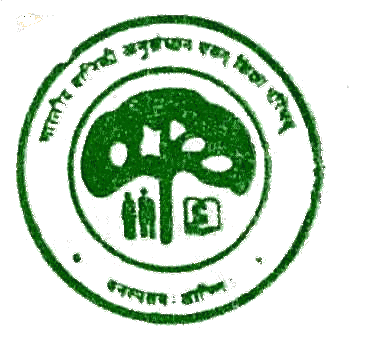 Indian Council of Forestry Research & Education(An Autonomous Council of Ministry of Environment & Forests, Govt. of India)P.O. New Forest, Dehradun – 248006 (Uttarakhand)Ref. No. ………………………………						           Dated …………………Performa for Sanctioning withdrawals from provident fundsTo,	The Controller (Accounts)	Pension Cell	Indian Council of Forestry Research & Education	P.O. New Forest	Dehradun -248006 (UK)Sub: 	……………………… withdrawal from the  GPF  Account No. ………………………..Sir,	I am directed to convey sanction of the Asst. Director General (A) under rule 15(1) A of  the G.P.F. Rules 1960 to the withdrawal by Shri/Smt. ………………………………….. Rs. …………….. (Rupees ……………………………………………………) only from his/her GPF Account No. ………………… (with departmental suffix) to enable him to meet expenditure …………………………………………………2.	The amount of withdrawal does not exceed six months pay of Shri/Smt. …………………………. Half the amount his/her credit/subscription in the  GPF Account, whichever, is less three months of the amount the credit/subscription of Shri/Smt. ……………………………………. In the G.P. Fund Account. His/Her basic pay is Rs. …………………… (no defined in FRs)3.	It is certified that Shri/Smt. …………………………………. is within 10 years of his/her retirement on superannuation twenty five years of his Government Service  on ………………………4.	It is also certified that the total amount drawn from all government concern by Shri/Smt. ………………………………………………. for house building purposes does not exceed Rs.2,00,000/- for his/her fifty months pay whichever is less.5.	The Balance at the credit of Shri/Smt. ……………………..……………….. as on is detailed below:Balance as per account slip for the year ………………………………		Rs.…………………….Subscription from …………… to …………….. @ ………… x……….		Rs….………………….Subscription deposit and refund of advance from  				Rs....………………….…………………. to …….………… @ ………..……… x ……..……….		Rs.…………………….Total of Column (i) to (iii)							Rs.…………………….Subsequent withdrawal if any						Rs.…………………….Balance as on date of sanction						Rs.…………………….Cont.2/--2-6.	Shri/Smt. ……………………………………. was last sanctioned a part final withdrawal by this office for the amount of Rs. …………………….. vide ………………………….. after the account statement for the year ……………………………… Shri/Smt. ………………………………………….. In understood (as cited by him/her) to have been sanctioned part final withdrawal Rs. ……………………. by  …………………….Yours faithfully,Drawing & Disbursing OfficerCopy forwarded to:To,	The Controller (Accounts)	Pension Cell, ICFRE	Dehradun	Shri/Smt. …………………………………………… His attention is drawn to the provision of rules 1960 of G.P.F. rules according to which subscription who has been permitted money from the fund should satisfy the sanction authority that the amount has been utilized for the purpose of which it was withdrawn. A certified to the effect that the withdrawal sanctioned above has been utilized for purpose for which it has been sanctioned. Please be furnish ……………. months of the drawl of the money.lkekU; Hkfo"; fuf/k ls vfxze /kujkf’k ysus dh laLohd`fr dk izi=la[;k --------------------------------------------------------------------------------------------------------Hkkjr ljdkj@Hkkjrh; okfudh vuqla/kku ,oa f”k{kk ifj"kn~Mkd?kj U;w QkWjsLV] nsgjknwufnukad ----------------------------------vkns'k	Jh@Jhefr --------------------------------------------------------------------- dks -------------------------------------------------------------------------- dk [kpZ mBkus ds fy;s muds lkekU; Hkfo’; fuf/k ys[kk la[;k ---------------------------------------------------------------------------------- ls #i;s----------------------------------------------- ¼”kCnksa esa #i;s ---------------------------------------------------------------------------------------------------------------------------------½ dh vfxze /kujkf'k lkekU; Hkfo’; fuf/k ¼flfoy lsok½] 1960 ds fu;e 12¼2½ ds v/khu nsus dh v/;{k dh laLohd`fr ,rn~ }kjk iznku dh tkrh gSA2-	mijksä vfxze /kujkf'k -------------------------------------------------------#i;s dh ekfld fd'r dh nj ls ---------------------------------------------------- fd'rksa esa ----------------------------- ekg esa fn;s tkus okys ------------------------------------ ekg ds osru ls vkjEHk djrs gq;s olwy dh tk;sxhA3-	fnukad ------------------------------------ esa laLohd`r  vkSj fnukad ---------------------------------- esa mUgsa Hkqxrku dh x;h #i;s ----------------------dh vfxze jkf'k esa ls #i;s ---------------------------------------------  dh “ks’k jkf'k rFkk mijksä Lohd`r jkf'k dh olwyh vkjEHk gksus ds le; muds uke 'ks’k jgsxhA mDr 'ks’k jkf'k vkSj vc laLohd`r vfxze jkf'k] tks fd feydj #i;s ----------------------------------------- gksrh gSA ------------------------------ ekg esa ns; ----------------------------------------- ekg ds osru esa ls #i;s -------------------------------------- dh ekfld fdLr dh nj ls -------------------------------- fdLrksa esa olwy dh tk;sxhA4-	Jh@Jhefr ------------------------------------------------------------------------- ds [kkrs esa fnukad --------------------------------------- dks tek vf/k'ks’k dk fooj.k fuEu izdkj gS %&1- o’kZ ------------------------------------------- dh ys[kk ijph ds vuqlkj vfHk'ks’k			#i;s ------------------------------------------------------2- tek dh x;h jkf'k ---------------------------------------------------------------------------------------			#i;s -----------------------------------------------------3- okil dh x;h jkf'k ---------------------------------------------------------------------------------------			#i;s ----------------------------------------------------- 					 		dkWye 1] 2 vksj 3 dk ;ksx 	#i;s -----------------------------------------------------4- _.k fudkyh x;h jkf'k] ;fn dksbZ gks 		fnukad --------------------------		#i;s -----------------------------------------------------5- laLohd`fr ds fnu vf/k'ks’k #i;s							#i;s -----------------------------------------------------izfrfyfi lwpukFkZ izsf’kr %&¼d½ osru ,oa ys[kk vf/kdkjh]    i;kZoj.k ,oa ou ea=ky;] ubZ fnYyh¼[k½ ys[kk fu;af=d    Hkkjrh; okfudh vuqla/kku ,oa f'k{kk ifj’kn~    nsgjknwuA¼x½  osru fcy fyfidvkgj.kdrkZ vf/kdkjh ds gLrk{kj vkSj inapplication form for part final withdrawal from General provident fundName of the Subscriber ………………………………………………………………………….G.P.F. Account No.						:	...…………………………….Designation/Branch					:	...…………………………….Pay Scale							:	...…………………………….Date of Joining Service					:	...…………………………….Date of Superannuation					:	...…………………………….Balance at credit of the subscriber on the date of application as bellow :-Closing balance as per statement for the year		:	...…………………………….Credit from ……………….. to …………………		:	...…………………………….Refund of amount ……………… to ………….		:	...…………………………….Withdrawal during the period from 			:	...…………………………….Net balance at credit on date of application		:	...…………………………….Amount of withdrawal required				:	...…………………………….Purpose for withdrawal is required			:	...…………………………….Rule under which the request is covered 		:	...…………………………….Whether and withdrawal was taken  for the same purpose earlier indicate the amount and year …………………………………………………………………………………………..Name of the Account Officer maintaining the Provident Fund Account.	……………………………………………………………………………………………Signature of the applicantName : ……………………….Designation …………………Section/Branch ……………Dated …………………lkekU; Hkfo"; fuf/k ls vfxze ds fy, vkosnu i=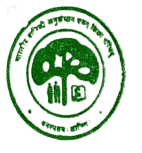 va'knkrk dk uke				%	--------------------------------------------------------------------------------------------lkekU; Hkfo’; fuf/k [kkrk la[;k	%	-------------------------------------------------------------------------------------------in ,oa “kk[kk dk uke			%	-------------------------------------------------------------------------------------------ewy osru 					%	------------------------------------------------------------------------------------------vkosnu dh rkjh[k dks va”knkrk ds [kkrs esa tek jkf”k bl izdkj gS %&o’kZ --------------------------------------- dh fooj.kh ds vuqlkj [kkrs esa tek jkf”k	-------------------------------------------(i) -------------------------------- ls ----------------------- rd tek va”knku			-------------------------------------------(ii) vfxze dh HkjikbZ -------------------- ls ---------------------				-------------------------------------------(iii) dqy tek jkf”k ---------------------- ls --------------------				-------------------------------------------vfxze dh jkf”k ftl frfFk dks vfxze Lohd`r			vfxze Lohd`r gksus dh frfFk dksfd;k x;kA ml frfFk dks igys ls fy;k 			fiNyk cdk;kx;k vfxze----------------------------------------------------------------------------------			-------------------------------------------------------------------------------------------------------------------------------------------------------			----------------------------------------------------------------------vfxze jkf”k dh orZeku vko”;drk fdruh gSA		 ---------------------------------------------------------------------¼d½ vfxze fdl mn~ns”; ds fy, pkfg,A			----------------------------------------------------------------------¼[k½ vkosnu fdl fu;e ds vUrxZr vkrk gSaA			----------------------------------------------------------------------¼x½ ;fn vfxze edku cukus vkfn ds fy, pkfg, rks fuEufyf[kr lwpuk nh tk;s%&(i) (ii) D;k vkoklh; Hkw[k.M ij iw.kZ LokfeRo gS, ;k iV~Vs ij gSA--------------------------------------------------------------------------------------------------------------------------------------------------------------------(iii)	;fn ¶ySV ;k vkoklh; Hkw[k.M fdlh vkokl fuekZ.k lkslkbVh ls ysuk gS rks ml lkslkbVh  dk uke] vofLFkfr rFkk eki vkfn dk C;kSjk Hkh nsaA--------------------------------------------------------------------------------------------------------------------------------------------------------------------(iv) 	fuekZ.k dh ykxr] ;fn ¶ySV nsgjk fodkl izkf/kdj.k ls ;k vkokl ifj’kn~ vkfn ls fy;k tkuk gS rks vofLFkfr] eki vkfn Hkh nh tk,A--------------------------------------------------------------------------------------------------------------------------------------------------------------------d`0i0m0--2--¼?k½ ;fn vfxze cPpksa dh i<+kbZ ds fy, pkfg, rks fuEufyf[kr C;ksjk Hkh nsa %&iq=@iq=h dk uke 						--------------------------------------------------------d{kk rFkk laLFkku @fo|ky; dk uke			--------------------------------------------------------Nk=kokl esa jgrk gS ;k fnokNk= gS			--------------------------------------------------------¼M½ ;fn vfxze chekj ikfjokfjd lnL; ds fy, pkfg, rks fuEufyf[r C;ksjk Hkh nsa%&(i)	jksxh dk uke rFkk laca/k					--------------------------------------------------------(ii)	fpfdRlky; @vkS’k/kky; dk uke				--------------------------------------------------------	fpfdRld tgk¡ jksxh dk bykt fd;k tk jgk gSA(iii)	O;; dh izfriwfrZ dh lqfo/kk;sa gSa vFkok ugha		--------------------------------------------------------(iv)	okg~; jksxh gS ;k vUr jksxh					--------------------------------------------------------uksV % ;fn vfxze iSjk 8 ds rgr fy;k tk jgh gS rks lk{; gsrq nLrkost izLrqr fd;s tk,aAlesfdr vfxze ¼la[;k 7 vkSj 8½ dh jkf”k rFkk ekfld fdLrksa dh la[;k ftlesa ------------------- #i;s dk lesfdr vfxze ----------------------- fdLrksa esa -------------------------- #i;s izfr fdLr ds fglkc ls tek gksuk gSAva”knkrk dh mu fof”k’V ifjfLFkfr;ksa dk iwjk C;ksjk ftuds dkj.k vLFkkbZ vfxze ds izkFkZuk i= dks rdZ laxr ekuk tk ldsAeSa izekf.kr djrk gw¡ fd esjs Kku vkSj fo”okl ds vuqlkj mi;qZDr C;ksjs lgh rFkk iw.kZ gSa vkSj eSaus dksbZ vko”;d lwpuk ugha fNikbZ gSAvkosnu ds gLrk{kjuke -------------------------------------------------------------in -------------------------------------------------------------“kk[kk ---------------------------------------------------------fnukad  ----------------------------------------form of application for convertionof an advance into final withdrawal Name of the Subscriber ………………………………………………………………………….G.P.F. Account No.						:	..…………………………….Designation/Branch					:	..…………………………….Pay Scale							:	..…………………………….Balance at credit on the date of application (amount 	:	..…………………………….actually subscribed) by him alongwith Interest due thereon in the case of GPF subscriber.  (a) Balance outstanding to be converted into a final withdrawal …………………………..(b) Interest due on the amount of advance taken 	:	..……………………………. 7. 	(a) Purpose for which advance taken			:	..…………………………….    	(b)Date of payment of the advance			:	..…………………………….     	(c)Amount of advance sanctioned				:	..……………………………. 8. 	Particulars of communication under 			 :	..…………………………….which advance was sanctioned9. 	Whether any advance or final withdrawal has been 	:	..…………………………….drawn previously for the purpose mentioned above. If so particulars thereof.10.	(a) Total Service, including broken periods,  		:	..…………………………….      if any, on date of this application(b) Period of service left on the date of application 	:	..…………………………….      for attaining the age of superannuation (c) The date of superannuation 				:	..…………………………….  Signature of the applicantName : ……………………………..Designation ……………………….Section/Branch …………………...Dated …………………lkekU; Hkfo"; fuf/k ls vfUre #i ls /kujkf'k fudkyukva'knkrk dk uke				%	-------------------------------------------------------------------------------------------------lkekU; Hkfo’; fuf/k [kkrk la[;k		%	-------------------------------------------------------------------------------------------------in ,oa “kk[kk dk uke			%	-------------------------------------------------------------------------------------------------ewy osru 					%	-------------------------------------------------------------------------------------------------fu;qfDr dh rkjh[k				%	-------------------------------------------------------------------------------------------------lsokfuo`fr dh rkjh[k				%	-------------------------------------------------------------------------------------------------vafre #i ls fudkyus ds fy, vkosfnr jkf”k	-------------------------------------------------------------------------------------------------vafre #i ls fudkyus ds fy, Lohd`r jkf”k	-------------------------------------------------------------------------------------------------iz;kstu ftlds fy, pkfg,				-------------------------------------------------------------------------------------------------vfHknkrk ds uke dqy tek jkf”k dk fooj.ko’kZ --------------------------------------- dh fooj.kh ds vuqlkj [kkrs esa tek jkf”k		-------------------------------------------(i) -------------------------------- ls ----------------------- rd tek va”knku			-------------------------------------------(ii) vfxze dh HkjikbZ -------------------- ls ---------------------				-------------------------------------------	Ekfld dh nj ls tks jkf”k tek dh xbZA(iii) fiNyh is”kxh dh okilh ---------------------- ls --------------------			-------------------------------------------								dqy ;ksx		-------------------------------------------							fudkyh xbZ jkf”k		-------------------------------------------						vfHknkrk ds uke dqy jkf”k		-------------------------------------------	O;fDr ds uke tek “ks’k jkf”k dh rhu pkSFkkbZ jkf”k				-------------------------------------------			Lohd`fr nsus okys l{ke vf/kdkjh dk uke	---------------------------------------------------------------------------------------------------------	vafre #i ls /kujkf”k fudkyus dh lHkh lkekU; “krsZ iqjh gks jgh gSA vr% -----------------------------------------------#i;s vafre #i ls fudkyus  ds vf/kdkjh gSAØekadvfHknkrk dk ukel0Hk0fu0 ys[kk la[;klLohd`fr dh fnukad vkSj la[;kvafre Hkqxrku@vfxze /kujkf”k fudkyuk